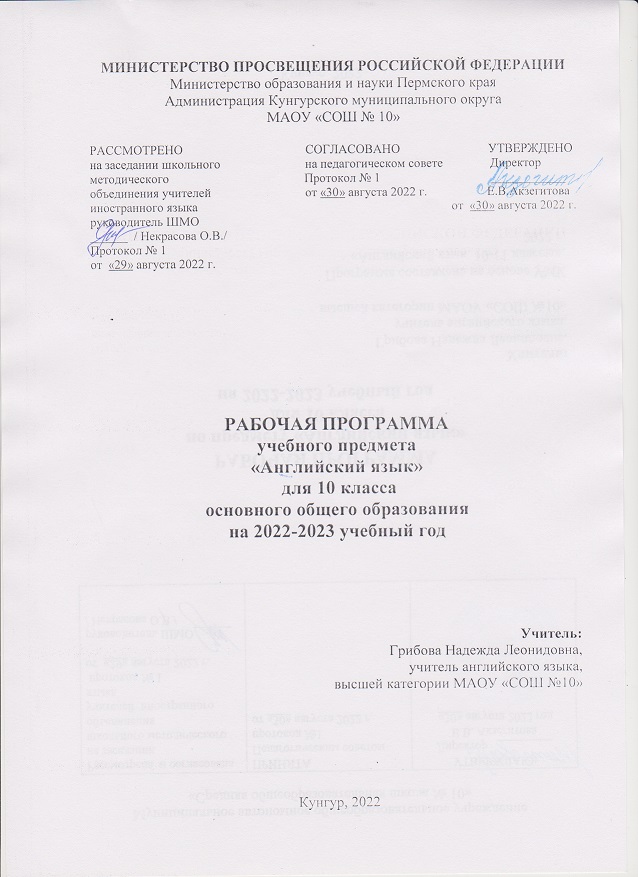 ПОЯСНИТЕЛЬНАЯ ЗАПИСКА Рабочая программа составлена на основе Федерального закона от 29.12.2012 № 273 – ФЗ «Об образовании в РФ», примерной программы по иностранному языку, опубликованной в Сборнике нормативных документов МО РФ «Иностранный язык», Федерального компонента Государственного стандарта, издательство Дрофа, 2008 год издания, .), учебного плана МАОУ СОШ № 10 города Кунгура на 2022-2023 учебный год;  авторской программы Апалькова В.Г. «АНГЛИЙСКИЙ В ФОКУСЕ, 10–11» (“SPOTLIGHT”), УМК «Английский в фокусе» для 10-11 классов О.В. Афанасьевой, Дж. Дули, И.В. Михеевой и с учетом положений Федерального компонента государственного стандарта общего образования в общеобразовательных учреждениях на базовом уровне, утвержденного 5 марта 2004 года приказ № 1089, примерной программы, подготовленной в рамках внедрение Федеральных государственных стандартов общего образования второго поколения.Количество часов: всего 105 часов; в неделю 3 часа.Плановых контрольных уроков – 4 ч.Итоговых контрольных уроков – 3 ч.Промежуточная аттестация. Итоговая контрольная работа – 1 ч.Учебно-методический комплект включает в себя:УМК «Английский в фокусе» для 10 класса/ О.В. Афанасьева, Дж. Дули, И.В. Михеева и др. – М.: Просвещение; UK: Express Publishing, 2020.Аудиоприложение к учебнику О. В. Афанасьевой, Дж. Дули, И. В. Михеевой «Английский в фокусе» для 10 класса. CD MP3.Программа предназначена для 10 классов общеобразовательных учреждений и составлена на основе:Федеральный компонент Государственного образовательного стандарта среднего (полного) образования.Примерные программы среднего (полного) общего образования. Английский язык www.ed.gov.ruАпальков В.Г. Авторская рабочая программа «АНГЛИЙСКИЙ В ФОКУСЕ, 10–11» (“SPOTLIGHT”), М.: Просвещение, 2011Учебный план МАОУ «СОШ №10» на 2022-2023 учебный год.Учебник: «Английский в фокусе» для 10 класса, авторы Афанасьева О. В., Дули Дж., Михеева И. В., Оби Б., Эванс В. М.: Москва Express Publishing «Просвещение», 2020. Учебно-методический комплект «Английский в фокусе» предназначен для учащихся 10 классов общеобразовательных учреждений и рассчитан на 105 часов в год, на три 3 часа в неделю. Цели и задачи:Изучение английского языка в основной школе направлено на достижение следующих целей:Дальнейшее развитие иноязычной коммуникативной компетенции (речевой, языковой, социокультурной, компенсаторной, учебно-познавательной): – речевая компетенция – совершенствование коммуникативных умений в четырех основных видах речевой деятельности (говорении, аудировании, чтении, письме); – языковая компетенция – систематизация ранее изученного материала; овладение новыми языковыми средствами в соответствие с отобранными темами и сферами общения: увеличение объема используемых лексических единиц; развитие навыка оперирования языковыми единицами в коммуникативных целях; – социокультурная компетенция – увеличение объема знаний о социокультурной специфике страны/стран изучаемого языка, совершенствование умений строить свое речевое и неречевое поведение адекватно этой специфике, формирование умений выделять общее и специфическое в культуре родной страны и страны изучаемого языка; – компенсаторная компетенция – дальнейшее развитие умений выходить из положения в условиях дефицита языковых средств при получении и передаче иноязычной информации; – учебно-познавательная компетенция – развитие общих и специальных учебных умений, позволяющих совершенствовать учебную деятельность по овладению иностранным языком, удовлетворять с его помощью познавательные интересы в других областях знаний. Развитие языковых навыков В старшей школе осуществляется систематизация языковых знаний школьников, полученных в основной школе, продолжается овладение учащимися новыми языковыми знаниями и навыками в соответствии с требованиями базового уровня владения английским языком. Орфография Совершенствование орфографических навыков, в том числе применительно к новому языковому материалу, входящему в лексико-грамматический минимум базового уровня. Фонетическая сторона речи Совершенствование слухопроизносительных навыков, в том числе применительно к новому языковому материалу, навыков правильного произношения; соблюдение ударения и интонации в английских словах и фразах; совершенствование ритмико-интонационных навыков оформления различных типов предложений. Лексическая сторона речи Систематизация лексических единиц, изученных во 2–9 или в 5–9 классах; овладение лексическими средствами, обслуживающими новые темы, проблемы и ситуации устного и письменного общения. Лексический минимум выпускника полной средней школы составляет 1400 лексических единиц.Грамматическая сторона речи Продуктивное овладение грамматическими явлениями, которые ранее были усвоены рецептивно, и коммуникативно-ориентированная систематизация грамматического материала, усвоенного в основной школе. Личностные, метапредметные и предметные результаты освоения конкретного учебного предмета, курса
Данная программа обеспечивает формирование личностных, метапредметных и предметных результатов.Личностными результатами являются:	формирование мотивации изучения иностранных языков и стремление к самосовершенствованию в образовательной области «Иностранный язык»;	осознание возможностей самореализации средствами иностранного языка;	стремление к совершенствованию собственной речевой культуры в целом;	формирование коммуникативной компетенции в межкультурной и межэтническойкоммуникации;	развитие таких качеств, как воля, целеустремленность, креативность, инициативность,эмпатия, трудолюбие, дисциплинированность;	формирование общекультурной и этнической идентичности как составляющихгражданской идентичности личности;	стремление к лучшему осознанию культуры своего народа и готовность содействоватьознакомлению с ней представителей других стран; толерантное отношение кпроявлениям иной культуры; осознание себя гражданином своей страны и мира;	готовность отстаивать национальные и общечеловеческие (гуманистические,демократические) ценности, свою гражданскую позициюМетапредметными результатами являются:	умение самостоятельно определять цели своего обучения, ставить и формулировать для себя новые задачи в учёбе и познавательной деятельности, развивать мотивы и интересы своей познавательной деятельности;	умение самостоятельно планировать альтернативные пути достижения целей, осознанно выбирать наиболее эффективные способы решения учебных и познавательных задач;	умение соотносить свои действия с планируемыми результатами, осуществлять контроль своей деятельности в процессе достижения результата, определять способы  действий в рамках предложенных условий и требований, корректировать свои действия в соответствии с изменяющейся ситуацией;	умение оценивать правильность выполнения учебной задачи,  собственные возможности её решения;	владение основами самоконтроля, самооценки, принятия решений и осуществления осознанного выбора в учебной и познавательной деятельности;	осознанное владение логическими действиями определения понятий, обобщения, установления аналогий и классификации на основе самостоятельного выбора оснований и критериев, установления родо-видовых связей;	умение устанавливать причинно-следственные связи, строить логическое рассуждение, умозаключение (индуктивное, дедуктивное и по аналогии) и выводы;	умение создавать, применять и преобразовывать знаки и символы, модели и схемы для решения учебных и познавательных задач;	умение организовывать  учебное сотрудничество и совместную деятельность с учителем и сверстниками;   работать индивидуально и в группе: находить общее решение и разрешать конфликты на основе согласования позиций и учёта интересов;  формулировать, аргументировать и отстаивать своё мнение;	умение адекватно и осознанно использовать речевые средства в соответствии с задачей коммуникации: для отображения своих чувств, мыслей и потребностей, планирования и регуляции своей деятельности; владение устной и письменной речью, монологической контекстной речью;	формирование и развитие компетентности в области использования информационно-коммуникационных технологий (далее ИКТ– компетенции);	развитие умения планировать своё речевое и неречевое поведение;	развитие коммуникативной компетенции, включая умение взаимодействовать с окружающими, выполняя разные социальные роли;	развитие исследовательских учебных действий, включая навыки работы с информацией: поиск и выделение нужной информации, обобщение и фиксация информации;	развитие смыслового чтения, включая умение выделять тему, прогнозировать содержание текста по заголовку/ключевым словам, выделять основную мысль, главные факты, опуская второстепенные, устанавливать логическую последовательность основных фактов;	осуществление регулятивных действий самонаблюдения, самоконтроля, самооценки в процессе коммуникативной деятельности на иностранном языке.Предметными результатами являются:А. В коммуникативной сфере (т.е. владении иностранным языком как средством общения):Речевая компетенция в следующих видах речевой деятельности:В говорении:	начинать, вести/поддерживать и заканчивать различные виды диалогов в стандартных ситуациях общения, соблюдая нормы речевого этикета, при необходимости переспрашивая, уточняя;	расспрашивать собеседника и отвечать на его вопросы, высказывая своё мнение, просьбу, отвечать на предложение собеседника согласием/отказом в пределах изученной тематики и усвоенного лексико-грамматического материала;	рассказывать о себе, своей семье, друзьях, своих интересах и планах на будущее;	сообщать краткие сведения о своём городе/селе, о своей стране и странах изучаемого языка;	описывать события/явления, передавать основное содержание, основную мысль прочитанного/услышанного, выражать своё отношение к прочитанному/услышанному, давать краткую характеристику персонажей.В аудировании:	воспринимать на слух и полностью понимать речь учителя, одноклассников;	воспринимать на слух и понимать основное содержание несложных аутентичных аудио- и видеотекстов, относящихся к разным коммуникативным типам речи (сообщение/рассказ/интервью);	воспринимать на слух и выборочно понимать с опорой на языковую догадку, контекст краткие несложные аутентичные прагматические аудио- и видеотексты, выделяя значимую/нужную/необходимую информацию.В чтении:	читать аутентичные тексты разных жанров и стилей преимущественно с пониманием основного содержания;	читать несложные аутентичные тексты разных жанров и стилей с полным и точным пониманием и с использованием различных приёмов смысловой переработки текста (языковой догадки, выборочного перевода), а также справочных материалов; уметь оценивать полученную информацию, выражать своё мнение;	читать аутентичные тексты с выборочным пониманием значимой/нужной/интересующей информации.В письменной речи:	заполнять анкеты и формуляры;	писать поздравления, личные письма с опорой на образец с употреблением формул речевого этикета, принятых в стране/странах изучаемого языка;	составлять план, тезисы устного или письменного сообщения; кратко излагать результаты проектной деятельности.Языковая компетенция:	применение правил написания слов, изученных в основной школе;	адекватное произношение и различение на слух всех звуков иностранного языка; соблюдение правильного ударения в словах и фразах;	соблюдение ритмико-интонационных особенностей предложений различных коммуникативных типов (утвердительное, вопросительное, отрицательное, повелительное); правильное членение предложений на смысловые группы;	распознавание и употребление в речи основных значений изученных лексических единиц (слов, словосочетаний, реплик-клише речевого этикета);	знание основных способов словообразования (аффиксации, словосложения, конверсии);	понимание и использование явлений многозначности слов иностранного языка: синонимии, антонимии и лексической сочетаемости;	распознавание и употребление в речи основных морфологических форм и синтаксических конструкций изучаемого языка;	знание признаков изученных грамматических явлений (видо-временных форм глаголов, модальных глаголов и их эквивалентов, артиклей, существительных, степеней сравнения прилагательных и наречий, местоимений, числительных, предлогов);	знание основных различий систем иностранного и русского/родного языков.Социокультурная компетенция:	знание национально-культурных особенностей речевого и неречевого поведения в своей стране и странах изучаемого языка; применение этих знаний в различных ситуациях формального и неформального межличностного и межкультурного общения;	распознавание и употребление в устной и письменной речи основных норм речевого этикета (реплик-клише, наиболее распространённой оценочной лексики), принятых в странах изучаемого языка;	знание употребительной фоновой лексики и реалий страны/стран изучаемого языка, некоторых распространённых образцов фольклора (скороговорок, поговорок, пословиц);	знакомство с образцами художественной, публицистической и научно-популярной литературы;	представление об особенностях образа жизни, быта, культуры стран изучаемого языка (всемирно известных достопримечательностях, выдающихся людях и их вкладе в мировую культуру);	представление о сходстве и различиях в традициях своей страны и стран изучаемого языка;	понимание роли владения иностранными языками в современном мире.Компенсаторная компетенция – умение выходить из трудного положения в условиях дефицита языковых средств при получении и приёме информации за счёт использования контекстуальной догадки, игнорирования языковых трудностей, переспроса, словарных замен, жестов, мимики.Б. В познавательной сфере:	умение сравнивать языковые явления родного и иностранного языков на уровне отдельных грамматических явлений, слов, словосочетаний, предложений;	владение приёмами работы с текстом: умение пользоваться определённой стратегией чтения/аудирования в зависимости от коммуникативной задачи (читать/слушать текст с разной глубиной понимания);	умение действовать по образцу/аналогии при выполнении упражнений и составлении собственных высказываний в пределах тематики основной школы;	готовность и умение осуществлять индивидуальную и совместную проектную работу;	умение пользоваться справочным материалом (грамматическим и лингвострановедческим справочниками, двуязычным и толковым словарями, мультимедийными средствами);	владение способами и приёмами дальнейшего самостоятельного изучения иностранных языков.В. В ценностно-ориентационной сфере:	представление о языке как средстве выражения чувств, эмоций, основе культуры мышления;	достижение взаимопонимания в процессе устного и письменного общения с носителями иностранного языка, установление межличностных и межкультурных контактов в доступных пределах;	представление о целостном полиязычном, поликультурном мире, осознание места и роли родного и иностранных языков в этом мире как средства общения, познания, самореализации и социальной адаптации;	приобщение к ценностям мировой культуры как через источники информации на иностранном языке (в том числе мультимедийные), так и через непосредственное участие в школьных обменах, туристических поездках, молодёжных форумах.Г. В эстетической сфере:	владение элементарными средствами выражения чувств и эмоций на иностранном языке;	стремление к знакомству с образцами художественного творчества на иностранном языке и средствами иностранного языка;	развитие чувства прекрасного в процессе обсуждения современных тенденций в живописи, музыке, литературе.Д. В трудовой сфере:	умение рационально планировать свой учебный труд;	умение работать в соответствии с намеченным планом.Е. В физической сфере:	стремление вести здоровый образ жизни (режим труда и отдыха, питание, спорт, фитнес)Учебно-тематическое планирование по английскому языкуСодержание тем учебного планаРЕЧЕВЫЕ УМЕНИЯГоворение Диалогическая речь Совершенствование умений участвовать в диалогах этикетного характера, диалогах-расспросах, диалогах – побуждениях к действию, диалогах – обменах информацией, а также в диалогах смешанного типа, включающих элементы разных типов диалогов на основе новой тематики, в тематических ситуациях официального и неофициального повседневного общения. Развитие умений: участвовать в беседе/дискуссии на знакомую тему; осуществлять запрос информации; обращаться за разъяснениями; выражать свое отношение к высказыванию партнера, свое мнение по обсуждаемой теме. Объем диалогов – до 6–7 реплик со стороны каждого учащегося. Монологическая речь Совершенствование умений выступать с устными сообщениями в связи с увиденным/прочитанным, по результатам работы над иноязычным проектом. Развитие умений: делать сообщения, содержащие наиболее важную информацию по теме/проблеме; кратко передавать содержание полученной информации; рассказывать о себе, своем окружении, своих планах, обосновывая свои намерения/поступки; рассуждать о фактах/событиях, приводя примеры, аргументы, делая выводы; описывать особенности жизни и культуры своей страны и страны/стран изучаемого языка. Объем монологического высказывания 12–15 фраз. Аудирование Дальнейшее развитие понимания на слух (с различной степенью полноты и точности) высказываний собеседников в процессе общения, а также содержания аутентичных аудио- и видеотекстов различных жанров и длительности звучания до 3 минут: – понимания основного содержания несложных звучащих текстов монологического и диалогического характера: теле- и радиопередач в рамках изучаемых тем; – выборочного понимания необходимой информации в объявлениях и информационной рекламе; – относительно полного понимания высказываний собеседника в наиболее распространенных стандартных ситуациях повседневного общения. Развитие умений: отделять главную информацию от второстепенной; выявлять наиболее значимые факты; определять свое отношение к ним, извлекать из аудио текста необходимую/интересующую информацию. Чтение Дальнейшее развитие всех основных видов чтения аутентичных текстов различных стилей: публицистических, научно-популярных, художественных, прагматических, а также текстов из разных областей знания (с учетом межпредметных связей): – ознакомительное чтение – с целью понимания основного содержания сообщений, репортажей, отрывков из произведений художественной литературы, несложных публикаций научно-познавательного характера; изучающее чтение – с целью полного и точного понимания информации прагматических текстов (инструкций, рецептов, статистических данных); – просмотровое/поисковое чтение – с целью выборочного понимания необходимой/интересующей информации из текста статьи, проспекта. Развитие умений: выделять основные факты; отделять главную информацию от второстепенной; предвосхищать возможные события/факты; раскрывать причинно-следственные связи между фактами; понимать аргументацию; извлекать необходимую/интересующую информацию; определять свое отношение к прочитанному. Письменная речь Развитие умений: писать личное письмо, заполнять анкеты, бланки; излагать сведения о себе в форме, принятой в англоязычных странах (автобиография/резюме); составлять план, тезисы устного/письменного сообщения, в том числе на основе выписок из текста; расспрашивать в личном письме о новостях и сообщать их; рассказывать об отдельных фактах/событиях своей жизни, выражая свои суждения и чувства; описывать свои планы на будущее. В результате изучения иностранного языка на базовом уровне ученик научится: знать/понимать значения новых лексических единиц, связанных с тематикой данного этапа обучения и соответствующими ситуациями общения, в том числе оценочной лексики, реплик-клише речевого этикета, отражающих особенности культуры страны/стран изучаемого языка; значение изученных грамматических явлений в расширенном объеме (видовременные, неличные и неопределенно-личные формы глагола, формы условного наклонения, косвенная речь /косвенный вопрос, побуждение и др., согласование времен); страноведческую информацию из аутентичных источников, обогащающую социальный опыт школьников: сведения о стране/странах изучаемого языка, их науке и культуре, исторических и современных реалиях, общественных деятелях, месте в мировом сообществе и мировой культуре, взаимоотношениях с нашей страной, языковые средства и правила речевого и неречевого поведения в соответствии со сферой общения и социальным статусом партнера; уметь говорение вести диалог, используя оценочные суждения, в ситуациях официального и неофициального общения (в рамках изученной тематики); беседовать о себе, своих планах; участвовать в обсуждении проблем в связи с прочитанным/прослушанным иноязычным текстом, соблюдая правила речевого этикета; рассказывать о своем окружении, рассуждать в рамках изученной тематики и проблематики; представлять социокультурный портрет своей страны и страны/стран изучаемого языка; аудирование относительно полно и точно понимать высказывания собеседника в распространенных стандартных ситуациях повседневного общения, понимать основное содержание и извлекать необходимую информацию из различных аудио- и видеотекстов: прагматических (объявления, прогноз погоды), публицистических (интервью, репортаж), соответствующих тематике данной ступени обучения; чтение читать аутентичные тексты различных стилей: публицистические, художественные, научно-популярные, прагматические, используя основные виды чтения (ознакомительное, изучающее, поисковое/просмотровое) в зависимости от коммуникативной задачи; письменная речь писать личное письмо, заполнять анкету, письменно излагать сведения о себе в форме, принятой в стране/странах изучаемого языка, делать выписки из иноязычного текста; использовать приобретенные знания и умения в практической деятельности и повседневной жизни для: - понимания взаимосвязи учебного предмета с особенностями профессий и профессиональной деятельности, в основе которых лежат знания по данному учебному предмету; - общения с представителями других стран, ориентации в современном поликультурном мире; получения сведений из иноязычных источников информации (в том числе через Интернет), необходимых в целях образования и самообразования; - расширения возможностей в выборе будущей профессиональной деятельности; - изучения ценностей мировой культуры, культурного наследия и достижений других стран;- ознакомления представителей зарубежных стран с культурой и достижениями России. КРИТЕРИИ ОЦЕНКИЧтение с пониманием основного содержания прочитанного (ознакомительное)Оценка «5» ставится учащемуся, если он понял основное содержание оригинального текста, может выделить основную мысль, определить основные факты, умеет догадываться о значении незнакомых слов из контекста, либо по словообразовательным элементам, либо по сходству с родным языком. Скорость чтения иноязычного текста может быть несколько замедленной по сравнению с той, с которой ученик читает на родном языке. Заметим, что скорость чтения на родном языке у учащихся разная.Оценка «4» ставится ученику, если он понял основное содержание оригинального текста, может выделить основную мысль, определить отдельные факты. Однако у него недостаточно развита языковая догадка, и он затрудняется в понимании некоторых незнакомых слов, он вынужден чаще обращаться к словарю, а темп чтения более замедленен.	Оценка «3» ставится школьнику, который не совсем точно понял основное содержание прочитанного, умеет выделить в тексте только небольшое количество фактов, совсем не развита языковая догадка.Оценка «2» выставляется ученику в том случае, если он не понял текст или понял содержание текста неправильно, не ориентируется в тексте при поиске определенных фактов, не умеет семантизировать ( понимать значение)незнакомую лексику.Чтение с полным пониманием содержания (изучающее)Оценка «5» ставится ученику, когда он полностью понял несложный оригинальный текст (публицистический, научно-популярный; инструкцию или отрывок из туристического проспекта). Он использовал при этом все известные приемы, направленные на понимание прочитанного (смысловую догадку, анализ).Оценка «4» выставляется учащемуся, если он полностью понял текст, но многократно обращался к словарю.Оценка «3» ставится, если ученик понял текст не полностью, не владеет приемами его смысловой переработки.Оценка «2» ставится в том случае, когда текст учеником не понят. Он с трудом может найти незнакомые слова в словаре.Чтение с нахождением интересующей или нужной информации (просмотровое)Оценка «5» ставится ученику, если он может достаточно быстро просмотреть несложный оригинальный текст (типа расписания поездов, меню, программы телепередач) или несколько небольших текстов и выбрать правильно запрашиваемую информацию.Оценка «4» ставится ученику при достаточно быстром просмотре текста, но при этом он находит только примерно 2/3 заданной информации.Оценка «3» выставляется, если ученик находит в данном тексте (или данных текстах) примерно 2/3 заданной информации.Оценка «2» выставляется в том случае, если ученик практически не ориентируется в тексте.Понимание речи на слух	Основной речевой задачей при понимании звучащих текстов на слух является извлечение основной или заданной ученику информации.Оценка «5» ставится ученику, который понял основные факты, сумел выделить отдельную, значимую для себя информацию (например, из прогноза погоды, объявления, программы радио и телепередач), догадался о значении части незнакомых слов по контексту, сумел использовать информацию для решения поставленной задачи (например найти ту или иную радиопередачу).Оценка «4» ставится ученику, который понял не все основные факты. При решении коммуникативной задачи он использовал только 2/3 информации.Оценка «3» свидетельствует, что ученик понял только 50 % текста. Отдельные факты понял неправильно. Не сумел полностью решить поставленную перед ним коммуникативную задачу.Оценка «2» ставится, если ученик понял менее 50 % текста и выделил из него менее половины основных фактов. Он не смог решить поставленную перед ним речевую задачу.ГоворениеГоворение в реальной жизни выступает в двух формах общения: в виде связных высказываний типа описания или рассказа и в виде участия в беседе с партнером.Выдвижение овладения общением в качестве практической задачи требует поэтому, чтобы учащийся выявил свою способность, как в продуцировании связных высказываний, так и в умелом участии в беседе с партнером. При оценивании связных высказываний или участия в беседе учащихся многие учителя обращают основное внимание на ошибки лексического, грамматического характера и выставляют отметки, исходя только исключительно из количества ошибок. Подобный подход вряд ли можно назвать правильным.Во-первых, важными показателями рассказа или описания являются соответствия темы, полнота изложения, разнообразие языковых средств, а в ходе беседы — понимание партнера, правильное реагирование на реплики партнера, разнообразие своих реплик. Только при соблюдении этих условий речевой деятельности можно говорить о реальном общении. Поэтому все эти моменты должны учитываться, прежде всего, при оценке речевых произведений школьников.Во-вторых, ошибки бывают разными. Одни из них нарушают общение, т. е. ведут к непониманию. Другие же, хотя и свидетельствуют о нарушениях нормы, но не нарушают понимания. Последние можно рассматривать как оговорки.В связи с этим основными критериями оценки умений говорения следует считать:-соответствие теме,-достаточный объем высказывания,- разнообразие языковых средств и т. п.,а ошибки целесообразно рассматривать как дополнительный критерий.Высказывание в форме рассказа, описанияОценка «5» ставится ученику, если он в целом справился с поставленными речевыми задачами. Его высказывание было связным и логически последовательным. Диапазон используемых языковых средств достаточно широк. Языковые средства были правильно употреблены, практически отсутствовали ошибки, нарушающие коммуникацию, или они были незначительны. Объем высказывания соответствовал тому, что задано программой на данном году обучения. Наблюдалась легкость речи и достаточно правильное произношение. Речь ученика была эмоционально окрашена, в ней имели место не только передача отдельных фактов (отдельной информации), но и элементы их оценки, выражения собственного мнения.Оценка «4» выставляется учащемуся, если он в целом справился с поставленными речевыми задачами. Его высказывание было связанным и последовательным. Использовался довольно большой объем языковых средств, которые были употреблены правильно. Однако были сделаны отдельные ошибки, нарушающие коммуникацию. Темп речи был несколько замедлен. Отмечалось произношение, страдающее сильным влиянием родного языка. Речь была недостаточно эмоционально окрашена. Элементы оценки имели место, но в большей степени высказывание содержало информацию и отражало конкретные факты.Оценка «3» ставится ученику, если он сумел в основном решить поставленную речевую задачу, но диапазон языковых средств был ограничен, объем высказывания не достигал нормы. Ученик допускал языковые ошибки. В некоторых местах нарушалась последовательность высказывания. Практически отсутствовали элементы оценки и выражения собственного мнения. Речь не была эмоционально окрашенной. Темп речи был замедленным.Оценка «2» ставится ученику, если он только частично справился с решением коммуникативной задачи. Высказывание было небольшим по объему (не соответствовало требованиям программы). Наблюдалась узость вокабуляра. Отсутствовали элементы собственной оценки. Учащийся допускал большое количество ошибок, как языковых, так и фонетических. Многие ошибки нарушали общение, в результате чего возникало непонимание между речевыми партнерами.Участие в беседеПри оценивании этого вида говорения важнейшим критерием также как и при оценивании связных высказываний является речевое качество и умение справиться с речевой задачей, т. е. понять партнера и реагировать правильно на его реплики, умение поддержать беседу на определенную тему. Диапазон используемых языковых средств, в данном случае, предоставляется учащемуся.Оценка «5» ставится ученику, который сумел решить речевую задачу, правильно употребив при этом языковые средства. В ходе диалога умело использовал реплики, в речи отсутствовали ошибки, нарушающие коммуникацию.Оценка «4» ставится учащемуся, который решил речевую задачу, но произносимые в ходе диалога реплики были несколько сбивчивыми. В речи были паузы, связанные с поиском средств выражения нужного значения. Практически отсутствовали ошибки, нарушающие коммуникацию.Оценка «3» выставляется ученику, если он решил речевую задачу не полностью. Некоторые реплики партнера вызывали у него затруднения. Наблюдались паузы, мешающие речевому общению.Оценка «2» выставляется, если учащийся не справился с решением речевой задачи. Затруднялся ответить на побуждающие к говорению реплики партнера. Коммуникация не состоялась.Оценивание письменной речи учащихсяОценка «5» Коммуникативная задача решена, соблюдены основные правила оформления текста, очень незначительное количество орфографических и лексико-грамматических погрешностей. Логичное и последовательное изложение материала с делением текста на абзацы. Правильное использование различных средств передачи логической связи между отдельными частями текста. Учащийся показал знание большого запаса лексики и успешно использовал ее с учетом норм иностранного языка. Практически нет ошибок. Соблюдается правильный порядок слов. При использовании более сложных конструкций допустимо небольшое количество ошибок, которые не нарушают понимание текста. Почти нет орфографических ошибок.  Соблюдается деление текста на предложения. Имеющиеся неточности не мешают пониманию текста.Оценка «4» Коммуникативная задача решена, но лексико-грамматические погрешности, в том числе выходящих за базовый уровень,  препятствуют пониманию. Мысли изложены в основном логично. Допустимы отдельные недостатки при делении текста на абзацы и при использовании средств передачи логической связи между отдельными частями текста или в формате письма. Учащийся использовал достаточный объем лексики, допуская отдельные неточности в употреблении слов или ограниченный запас слов, но эффективно и правильно, с учетом норм иностранного языка. В работе имеется ряд грамматических ошибок, не препятствующих пониманию текста. Допустимо несколько орфографических ошибок, которые не затрудняют понимание текста.Оценка «3» Коммуникативная задача решена, но языковые погрешности, в том числе при применении языковых средств, составляющих базовый уровень, препятствуют пониманию текста. Мысли не всегда изложены логично. Деление текста на абзацы недостаточно последовательно или вообще отсутствует. Ошибки в использовании средств передачи логической связи между отдельными частями текста. Много ошибок в формате письма. Учащийся использовал ограниченный запас слов, не всегда соблюдая нормы иностранного языка. В работе либо часто встречаются грамматические ошибки элементарного уровня, либо ошибки немногочисленны, но так серьезны, что затрудняют понимание текста. Имеются многие ошибки, орфографические и пунктуационные, некоторые из них могут приводить к непониманию текста.Оценка «2» Коммуникативная задача не решена. Отсутствует логика в построении высказывания. Не используются средства передачи логической связи между частями текста. Формат письма не соблюдается. Учащийся не смог правильно использовать свой лексический запас для выражения своих мыслей или не обладает необходимым запасом слов. Грамматические правила не соблюдаются. Правила орфографии и пунктуации не соблюдаются.1. За письменные работы (контрольные работы, самостоятельные работы, словарные диктанты) оценка вычисляется исходя из процента правильных ответов:Виды работ	Оценка «3»	Оценка «4»	Оценка «5»Контрольные работы	От 50% до 69%	От 70% до 90%	От 91% до 100%Самостоятельные работы, словарные диктанты	От 60% до 74%	От 75% до 94%	От 95% до 100%2. Творческие письменные работы (письма, разные виды сочинений) оцениваются по пяти критериям:а) Содержание (соблюдение объема работы, соответствие теме, отражены ли все указанные в задании аспекты, стилевое оформление речи соответствует типу задания, аргументация на соответствующем уровне, соблюдение норм вежливости).ПРИ НЕУДОВЛЕТВОРИТЕЛЬНОЙ ОЦЕНКЕ ЗА СОДЕРЖАНИЕ ОСТАЛЬНЫЕ КРИТЕРИИ НЕ ОЦЕНИВАЮТСЯ И РАБОТА ПОЛУЧАЕТ НЕУДОВЛЕТВОРИТЕЛЬНУЮ ОЦЕНКУ;б) Организация работы (логичность высказывания, использование средств логической связи на соответствующем уровне, соблюдение формата высказывания и деление текста на абзацы);в) Лексика (словарный запас соответствует поставленной задаче и требованиям данного года обучения языку);г) Грамматика (использование разнообразных грамматических конструкций в соответствии с поставленной задачей и требованиям данного года обучения языку);д) Орфография и пунктуация (отсутствие орфографических ошибок, соблюдение главных правил пунктуации: предложения начинаются с заглавной буквы, в конце предложения стоит точка, вопросительный или восклицательный знак, а также соблюдение основных правил расстановки запятых).Информационно-методическое обеспечение1 УМК «Английский в фокусе» для 10 класса/ О.В. Афанасьева, Дж. Дули, И.В. Михеева и др. – М.: Просвещение; UK: Express Publishing, 2020.2. Программы общеобразовательных учреждений 10-11 классы/ В.Г. Апальков – М.: Просвещение 2011г.3. Spotlight 10.Test Booklet. Английский язык 10 класс. Контрольные задания. – М.: Просвещение; UK: Express Publishing, 2020.4. Рабочая тетрадь. УМК «Английский в фокусе» для 10 класса/ О.В. Афанасьева, Дж. Дули, И.В. Михеева и др. – М.: Просвещение; UK: Express Publishing, 2020.5. Сборники для подготовки к ЕГЭ.6. Двуязычные словари.Таблица 1Тематическое планированиеКалендарно-поурочное планирование по Английскому языку УМК «Английский в фокусе» О.В Афанасьева, И.В. Михеева Дж. Дули 10 класс№ТемаКонтрольные работы (включая проверочные работы)Часы1.Module 1. Досуг молодёжи1(тематическая)132.Module 2. Молодёжь в современном обществе.1(итоговая)143.Module 3. Школа и будущая профессия.1(тематическая)104.Module 4. Экология. Защита окружающей среды.1(итоговая)115.Module 5. Путешествия.1(тематическая)146.Module 6. Здоровье и забота о нем1(итоговая)157.Module 7. Свободное время1(тематическая)128.Module 8. Научно-технический прогресс1(итоговая)16ИТОГО8105ТемаПредметное содержаниеКоличество часов1. Досуг молодёжиУвлечения. Черты характера. Настоящие формы глагола. Л.М.Элкот.Маленькие женщины. Письмо неофициального стиля. Молодёжная мода в Британии Межличностные отношения. Вторичное использование. Практикум по ЕГЭ132. Молодёжь в современном обществе.Молодые Британские покупатели. Свободное время. Инфинитив или герундий. Дети с железной дороги. Короткие сообщения. Спортивные события Британии. Дискриминация. Чистый воздух. Практикум по выполнению заданий формата ЕГЭ.143. Школа и будущая профессия.Типы школ и школьная жизнь. Профессии. Будущее время. Степени сравнения прилагательных. Литература А.П. Чехов «Дорогая». Письмо официального стиля. Сравнение формального и неформального стиля. Написание заявлений. Американская школа. Групповая работа по написанию буклетов. Вымирающие животные. Написание короткой статьи о вымирающих животных. Практикум по ЕГЭ.104. Экология. Защита окружающей среды.Защита окружающей среды. Окружающая среда. Модальные глаголыСловообразование, выполнение грамматических упражнений. А.К.Доэль. Потерянный мир. Письмо «За и против». Большой барьерный риф. Джунгли. Написание короткой статьи для журнала. Практикум по выполнению заданий формата ЕГЭ.115. Путешествия.Красивый Непал! Путешествия. Артикли. Прошедшие времена Сравнительный анализ видо-временных форм глагола прошедшего времени. Ж.Верн. Вокруг света за 80 дней. Рассказы. Выражение последовательности событий в сложноподчиненных предложениях. Река Темза География. Погода. Экология Подводный мусор. Практикум по выполнению заданий ф. ЕГЭ.146. Здоровье и забота о немПолезная еда. Диета и здоровье подростков. Условные предложения. Ч. Диккенс. «Оливер Твист». Доклады. Использование слов-связок и устойчивых словосочетаний. Р. Бёрнс. Анатомия Здоровые зубы. Органическое земледелие. Практикум по выполнению заданий ЕГЭ157. Свободное времяДосуг подростков. Театр. Пассивный залог. Сравнительный анализ видо - временных форм в пассивном залоге. Г. Лерукс. «Призрак оперы». Отзывы. Музей мадам Тюссо Природа и экология. Практикум по ЕГЭ. Личное письмо.128. Научно-технический прогрессВысокотехнологичные приборы. Электронное оборудование и проблемы. Косвенная речь. Сравнительный анализ употребления видо-временных форм глагола в косвенной речи. Г.Уэлс. «Машина времени». Эссе « Своё мнение». Выражение последовательности событий в сложноподчиненных предложениях. Обсуждение порядка написания рассказа, анализ употребления прилагательных и наречий  в описаниях. Британские изобретатели. Альтернативные источники энергии. Написание короткой статьи в журнал. Практикум по выполнению заданий формата ЕГЭ16ТемаПредметное содержаниеПланируемые результатыПланируемые результатыПланируемые результатыТемаПредметное содержаниеличностныеметапредметныепредметныеModule 1. Досуг молодёжиУвлечения. Черты характера. Настоящие формы глагола. Л.М.Элкот.Маленькие женщины. Письмо неофициального стиля. Молодёжная мода в Британии Межличностные отношения. Вторичное использование. Практикум по ЕГЭ- уважение личности и ее достоинства;- уважение ценностей семьи;- доброжелательное отношение к окружающим;- навыки социальной адаптации в динамично изменяющемся  мире-готовность и способность к выполнению моральных норм в отношении взрослых и сверстников постановка учебной задачи на основе соотнесения того, что уже известно и усвоено и того, что предстоит усвоить- умение слушать собеседника, умение задавать вопросы, строить понятные для партнера высказывания, проявлять активность во взаимодействии для решения коммуникативных и познавательных задач.- обработка информации с опорой на прочитанный текст- самостоятельное выделение правил построения иноязычной речи при работе с грамматическим материалом- поиск и выделение необходимой информации при аудировании, установление причинно-следственных связей, анализ и обобщение полученной информации- самостоятельный выбор основания и критериев для сравнения и классификации объектов, в соответствии с представленными образцамModule 2. Молодёжь в современном обществе.Молодые Британские покупатели. Свободное время. Инфинитив или герундий. Дети с железной дороги. Короткие сообщения. Спортивные события Британии. Дискриминация. Чистый воздух. Практикум по выполнению заданий формата ЕГЭ.- уважение личности и ее достоинства;- доброжелательное отношение к окружающим;- навыки социальной адаптации в динамично изменяющемся  мирепостановка учебной задачи на основе соотнесения того, что уже известно и усвоено и того, что предстоит усвоить- умение слушать собеседника, умение задавать вопросы, строить понятные для партнера высказывания, проявлять активность во взаимодействии для решения коммуникативных и познавательных задач.- развитие смыслового чтения, включая умение определять тему, прогнозировать содержание текста по заголовку/по ключевым словам, выделять основную мысль, главные факты, опуская второстепенные, устанавливать логическую последовательность основных фактов;- составление на основании текста небольшого монологического высказывания, отвечая на поставленный вопросModule 3. Школа и будущая профессия.Типы школ и школьная жизнь. Профессии. Будущее время. Степени сравнения прилагательных. Литература А.П. Чехов «Дорогая». Письмо официального стиля. Сравнение формального и неформального стиля. Написание заявлений. Американская школа. Групповая работа по написанию буклетов. Вымирающие животные. Написание короткой статьи о вымирающих животных. Практикум по ЕГЭ.- умение делать нравственный выбор и давать нравственную оценку своим действиям;- умение строить жизненные планы с учетом конкретных социально-исторических, политических и экономических условий- умение составлять план действийи вносить дополнения и коррективы в план и способ действия в случае необходимости- демонстрация способности к эмпатии, стремление устанавливать доверительные отношения взаимопонимания- выбор вида чтения в зависимости от цели, умение структурировать информацию,  переводить сплошной текст в таблицу или диаграмму , презентовать полученную информацию- умение выбирать смысловые единицы текста и устанавливать отношения между ними, умение анализировать и синтезировать полученную информациюModule 4. Экология. Защита окружающей среды.Защита окружающей среды. Окружающая среда. Модальные глаголыСловообразование, выполнение грамматических упражнений. А.К.Доэль. Потерянный мир. Письмо «За и против». Большой барьерный риф. Джунгли. Написание короткой статьи для журнала. Практикум по выполнению заданий формата ЕГЭ.- основы экологической культуры: принятие ценности природного мира, готовность следовать в своей деятельности нормам природоохранного, нерасточительного, здоровьесберегающего поведения-оценивание усваиваемого содержания, исходя из социальных и личностных ценностей, способность к личностному моральному выбору- осознание ответственности человека за общее благополучие-адекватно использовать речевые средства для решения различных коммуникативных задач.-самостоятельно выбирать пути достижения цели на основе учёта выделенных учителем ориентиров действия в новом учебном материале; -анализировать и оценивать ход и результат решения учебной задачи, собственные возможности;-развивать мотивы и интересы своей познавательной деятельности;-анализировать, устанавливать аналогии, находить соответствия;Module 5. Путешествия.Красивый Непал! Путешествия. Артикли. Прошедшие времена Сравнительный анализ видо-временных форм глагола прошедшего времени. Ж.Верн. Вокруг света за 80 дней. Рассказы. Выражение последовательности событий в сложноподчиненных предложениях. Река Темза География. Погода. Экология Подводный мусор. Практикум по выполнению заданий ф. ЕГЭ.-воспитание культуры поведения через освоение норм этикета, формирование умения сообщать новость и реагировать на новость адекватным способом;-формирование общекультурной и этнической идентичности как составляющих гражданской идентичности личности, стремление к осознанию культуры своего народа;-формирование навыков переноса знаний в новую ситуацию.-устанавливать рабочие отношения, взаимодействовать со сверстниками, адекватно использовать речевые средства для решения различных коммуникативных задач.-принимать и сохранять цели и задачи учебной деятельности, находить средства ее осуществления;-оценивать правильность решения учебной задачи, собственные возможности;- развитие смыслового чтения, включая умение определять тему, прогнозировать содержание текста по заголовку/по ключевым словам, выделять основную мысль, главные факты, опуская второстепенные, устанавливать логическую последовательность основных фактов-устанавливать аналогии, соответствия и причинно-следственные связи; осознанно строить свое высказывание в соответствии с поставленной коммуникативной задачей;- поиск и выделение необходимой информации при аудировании, установление причинно-следственных связей, анализ и обобщение полученной информации;- самостоятельный выбор основания и критериев для сравнения и классификации объектов, в соответствии с представленными образцамModule 6. Здоровье и забота о немПолезная еда. Диета и здоровье подростков. Условные предложения. Ч. Диккенс. «Оливер Твист». Доклады. Использование слов-связок и устойчивых словосочетаний. Р. Бёрнс. Анатомия Здоровые зубы. Органическое земледелие. Практикум по выполнению заданий ЕГЭ-воспитание чувств сострадания и соучастия по отношению к другим людям, формирование стремления к здоровому образу жизни;-развитие навыков коллективной учебной деятельности; развитие интереса и уважительного отношения к культуре других народов, осознание возможностей самореализации средствами иностранного языкапостановка учебной задачи на основе соотнесения того, что уже известно и усвоено и того, что предстоит усвоить- умение слушать собеседника, умение задавать вопросы, строить понятные для партнера высказывания, проявлять активность во взаимодействии для решения коммуникативных и познавательных задач.- развитие смыслового чтения, включая умение определять тему, прогнозировать содержание текста по заголовку/по ключевым словам, выделять основную мысль, главные факты, опуская второстепенные, устанавливать логическую последовательность основных фактов;- составление на основании текста небольшого монологического высказывания, отвечая на поставленный вопросModule 7. Свободное времяДосуг подростков. Театр. Пассивный залог. Сравнительный анализ видо - временных форм в пассивном залоге. Г. Лерукс. «Призрак оперы». Отзывы. Музей мадам Тюссо Природа и экология. Практикум по ЕГЭ. Личное письмо.- оптимизм в восприятии мира;-позитивная моральная самооценка;- уважение истории и культуры всех народов, развитие толерантности;- потребность в самовыражении и самореализации, социальном признании- выбор учебных действий в соответствии с поставленной задачей и условиями её реализации; адекватное восприятие исправления ошибок; концентрация воли для преодоления интеллектуальных затрудненийстабилизация и контроль эмоционального состояния для решения различных задач, преодоление импульсивности во взаимоотношениях  со сверстниками- проявление активности во взаимодействии для решения коммуникативных и познавательных задач;- ведение  устного и письменного диалога в соответствии с грамматическими и синтаксическими нормами родного и иностранного языка;- аргументирование своей позиции и координирование её с позициями партнёров в сотрудничестве при выработке общего решения в совместной деятельности- использование формальных элементов текста (подзаголовков, сносок, иллюстраций) для поиска нужной информации;- выявление достоверной (противоречивой) информации в процессе работы с одним или несколькими источникамиModule 8. Научно-технический прогрессВысокотехнологичные приборы. Электронное оборудование и проблемы. Косвенная речь. Сравнительный анализ употребления видо-временных форм глагола в косвенной речи. Г.Уэлс. «Машина времени». Эссе « Своё мнение». Выражение последовательности событий в сложноподчиненных предложениях. Обсуждение порядка написания рассказа, анализ употребления прилагательных и наречий  в описаниях. Британские изобретатели. Альтернативные источники энергии. Написание короткой статьи в журнал. Практикум по выполнению заданий формата ЕГЭ- оптимизм в восприятии мира;-позитивная моральная самооценка;-навыки сотрудничества в разных ситуациях общения- постановка учебной  задачи на основе соотнесения того, что уже известно и усвоено и того, что предстоит усвоить;- составление плана и последовательности действий при выполнении учебной задачи- владение вербальными и невербальными средствами общения, позитивное отношение к процессу общения и взаимодействия с партнерами;- умение представлять конкретное содержание материала и сообщать его в письменной и устной форме;- использование адекватных языковых средств для отображения своих чувств, мыслей и побуждений в монологическом высказывании- поиск и выделение необходимой информации при чтении, установление причинно-следственных связей, анализ и обобщение полученной информации;- самостоятельное выделение правил построения иноязычной речи при работе с грамматическим материалом;- выбор языковых средств в зависимости от конкретной ситуации речевого иноязычного общения№Раздел, тема урокаЭлементы содержанияПланируемые результатыИнформационно-методическое обеспечениеИнформационно-методическое обеспечениеИнформационно-методическое обеспечениеД/ЗД/ЗДатаДатаДатаМодуль 1 Досуг молодёжи (13 часов)Модуль 1 Досуг молодёжи (13 часов)Модуль 1 Досуг молодёжи (13 часов)Модуль 1 Досуг молодёжи (13 часов)Модуль 1 Досуг молодёжи (13 часов)Модуль 1 Досуг молодёжи (13 часов)Модуль 1 Досуг молодёжи (13 часов)Модуль 1 Досуг молодёжи (13 часов)планпланфакт11а Чтение и лексика. Увлечения.Введение и первичное закрепление лексики по теме «Подростковые виды деятельности». Знакомство с мнением подростков о подростковом возрасте.Уметь прогнозировать содержание текста, выделять главную мысль, уметь находить ключевые слова. Развитие навыков устной речи, освоение новой лексики.Разговорные фразы, клишеРазговорные фразы, клишеРазговорные фразы, клишеР.Т. с.4, упр.1-2Р.Т. с.4, упр.1-221а Чтение и лексика. Увлечения.Введение и первичное закрепление лексики по теме «Подростковые виды деятельности». Знакомство с мнением подростков о подростковом возрасте.Уметь прогнозировать содержание текста, выделять главную мысль, уметь находить ключевые слова. Развитие навыков устной речи, освоение новой лексики.Разговорные фразы, клишеРазговорные фразы, клишеРазговорные фразы, клишеР.Т. с.4, упр.1-2Р.Т. с.4, упр.1-221а Чтение и лексика. Увлечения.Введение и первичное закрепление лексики по теме «Подростковые виды деятельности». Знакомство с мнением подростков о подростковом возрасте.Уметь прогнозировать содержание текста, выделять главную мысль, уметь находить ключевые слова. Развитие навыков устной речи, освоение новой лексики.Разговорные фразы, клишеРазговорные фразы, клишеРазговорные фразы, клишеР.Т. с.4, упр.3-4Р.Т. с.4, упр.3-431b Аудирование и устная речь. Черты характера.Составление диалогов о взаимоотношениях с друзьями.Уметь вести диалог по предложенной ситуации, отделять главную информацию от второстепенной, выявлять наиболее значимые факты. Развитие навыков устной речи и аудирования.аудиозаписьаудиозаписьаудиозаписьР.Т. с. 5, упр. 1-5Р.Т. с. 5, упр. 1-541с Грамматика. Настоящие формы глагола.Совершенствование навыков распознавания и употребления настоящих форм глагола. Уметь распознавать и употреблять нужную форму глагола.Грамматические таблицыГрамматические таблицыГрамматические таблицыР.Т. с.6 упр. 1,2Р.Т. с.6 упр. 1,251с Грамматика. Настоящие формы глагола.Совершенствование навыков распознавания и употребления настоящих форм глагола. Уметь распознавать и употреблять нужную форму глагола.Грамматические таблицыГрамматические таблицыГрамматические таблицыс. 7, упр. 4с. 7, упр. 461d Литература Л.М.Элкот.Маленькие женщины.Чтение текста с полным пониманием прочитанного, развитие навыков устной речи.Познакомить с биографией и творчеством американской писательницы Л.М.Элкот. Уметь делать сообщения в связи с прочитанным текстом.аудиозаписьаудиозаписьаудиозаписьР.Т. с.8, упр.1-3Р.Т. с.8, упр.1-371е Письмо. Письмо неофициального стиля.Чтение, анализ стиля написания официального письма. Написание официального письма.Уметь написать официальное письмо по образцу. Знать лексику официального стиля.Лексико-грамматические опорыЛексико-грамматические опорыЛексико-грамматические опорыУч. С. 20, упр. 8 Р.Т. Уч. С. 20, упр. 8 Р.Т. 8Культуроведение. Молодёжная мода в БританииЧтение текста с пониманием основного содержания. Написание короткой статьи.Знать реалии Великобритании и своей страны, уметь делать сообщения о культуре родной страны.Аудиозапись, карточки с инд. заданиямиАудиозапись, карточки с инд. заданиямиАудиозапись, карточки с инд. заданиямиЖурнал Spotlight on Russia ПостерЖурнал Spotlight on Russia Постер9Межпредметные связи.Межличностные отношения.Чтение текста с извлечением. нужной информации, использование языковой догадки. Собственное высказывание на основе прочитанного.Уметь делать сообщения в связи с прочитанным текстом.Аудиозапись, карточки с инд. заданиямиАудиозапись, карточки с инд. заданиямиАудиозапись, карточки с инд. заданиямиР.Т. с.10, упр. 3-5 Р.Т. с.10, упр. 3-5 10Экология. Вторичное использование.Анализ способов словообразования; чтение текста с полным пониманием.Уметь выделять главную мысль, уметь находить ключевые слова.Интернет-ресурсыИнтернет-ресурсыИнтернет-ресурсыУ.5 с.23Проект «Вторая жизнь вещей»У.5 с.23Проект «Вторая жизнь вещей»11ЕГЭ в фокусе 1. Практикум по ЕГЭВыполнение тренировочных упражнений формата ЕГЭ.Самокоррекция по изученному материалу модуля1.Сборники заданий ЕГЭСборники заданий ЕГЭСборники заданий ЕГЭупр. 1с 11 wbупр. 1с 11 wb12Словарный диктант по теме «Досуг молодёжи»Контрольная работа по теме «Досуг молодёжи»Тест.Уметь самостоятельно выполнять упражнения, используя ранее изученную лексику и грамматику.Сборник тестовСборник тестовСборник тестовc158c15812Словарный диктант по теме «Досуг молодёжи»Контрольная работа по теме «Досуг молодёжи»Тест.Уметь самостоятельно выполнять упражнения, используя ранее изученную лексику и грамматику.Сборник тестовСборник тестовСборник тестовc166c16613Словарный диктант по теме «Досуг молодёжи»Контрольная работа по теме «Досуг молодёжи»Тест.Уметь самостоятельно выполнять упражнения, используя ранее изученную лексику и грамматику.Сборник тестовСборник тестовСборник тестовc166c166Модуль 2 Молодёжь в современном обществе (14 часов)Модуль 2 Молодёжь в современном обществе (14 часов)Модуль 2 Молодёжь в современном обществе (14 часов)Модуль 2 Молодёжь в современном обществе (14 часов)Модуль 2 Молодёжь в современном обществе (14 часов)Модуль 2 Молодёжь в современном обществе (14 часов)Модуль 2 Молодёжь в современном обществе (14 часов)Модуль 2 Молодёжь в современном обществе (14 часов)142а Чтение Молодые Британские покупатели.Введение и первичное закрепление лексики «Трата денег». Чтение текста с выбором определенной информации. Высказывание на основе прочитанного,Уметь прогнозировать содержание текста, выделять главную мысль, уметь находить ключевые слова. Развитие навыков устной речи, освоение новой лексикиРазговорные фразы, клишеРазговорные фразы, клишеР.Т. с 12, упр. 1-2 Р.Т. с 12, упр. 1-2 Р.Т. с 12, упр. 1-2 152а Чтение Молодые Британские покупатели.Введение и первичное закрепление лексики «Трата денег». Чтение текста с выбором определенной информации. Высказывание на основе прочитанного,Уметь прогнозировать содержание текста, выделять главную мысль, уметь находить ключевые слова. Развитие навыков устной речи, освоение новой лексикиРазговорные фразы, клишеРазговорные фразы, клишеР.Т. с 12, упр. 3-4Р.Т. с 12, упр. 3-4Р.Т. с 12, упр. 3-4162b Аудирование и устная речь  Свободное время Аудирование с пониманием основного содержания текста. Выражение предпочтений.Уметь вести диалог по предложенной ситуации, развить навыки устной речи, аудирования.аудиозаписьаудиозаписьР.Т. Р.Т. Р.Т. 172b Аудирование и устная речь  Свободное время Аудирование с пониманием основного содержания текста. Выражение предпочтений.Уметь вести диалог по предложенной ситуации, развить навыки устной речи, аудирования.аудиозаписьаудиозаписьс.13, упр. 1-4с.13, упр. 1-4с.13, упр. 1-4182с Грамматика Инфинитив или герундий.Совершенствование навыков употребления инфинитива и герундия. Уметь распознавать и употреблять нужную форму глагола.Лексико-грамматические опоры, грамматические таблицыЛексико-грамматические опоры, грамматические таблицыР.Т. с. Р.Т. с. Р.Т. с. 192с Грамматика Инфинитив или герундий.Совершенствование навыков употребления инфинитива и герундия. Уметь распознавать и употреблять нужную форму глагола.Лексико-грамматические опоры, грамматические таблицыЛексико-грамматические опоры, грамматические таблицы14-15, упр. 4-914-15, упр. 4-914-15, упр. 4-9202d Литература Э. Нэсбит. Дети с железной дороги.Прогнозировать содержание текста. Чтение текста с полным понимание прочитанного. Высказывание на основе прочитанного.Уметь отвечать на вопросы по тексту, объяснять значение новых слов.Р.Т. с. 17, упр. 1-5Р.Т. с. 17, упр. 1-5Р.Т. с. 17, упр. 1-5212е Письмо Короткие сообщения.Обсуждение порядка написания коротких сообщений; подбор необходимых символов к коротким сообщениям.Уметь написать короткие сообщения; знать новую лексику.аудиозаписьаудиозаписьУч. С. 38, упр.9Уч. С. 38, упр.9Уч. С. 38, упр.922Культуроведение 2  Спортивные события Британии.Чтение с выборочным извлечением нужной информации.Знать реалии страны Великобритании; Уметь выбирать главные факты из текста.Лексико-грамматические опорыЛексико-грамматические опорыР.Т. с. 18, упр. 1, 2, 3.Р.Т. с. 18, упр. 1, 2, 3.Р.Т. с. 18, упр. 1, 2, 3.23Межпредметные связи.Дискриминация.Чтение текста с полным пониманием, высказывание на основе прочитанного. Использование выражений согласия и несогласия.Уметь делать сообщения в связи с прочитанным текстомпрезентацияпрезентацияЖурнал Spotlight on Russia проектЖурнал Spotlight on Russia проектЖурнал Spotlight on Russia проект24Экология Чистый воздухЧтение с извлечением интересующей информации. Уметь выделять главные факты; использовать новую лексику в устной речи.Аудиозапись, карточки с инд. заданиямиАудиозапись, карточки с инд. заданиямиУч. Стр 41 упр 4Уч. Стр 41 упр 4Уч. Стр 41 упр 425ЕГЭ в фокусе 2. Практикум по выполнению заданий формата ЕГЭВыполнение тренировочных упражнений формата ЕГЭ.Самокоррекция – подготовка к тесту.Сборники заданий ЕГЭСборники заданий ЕГЭс 19 р.т.с 19 р.т.с 19 р.т.26Словарный диктант по теме «Молодёжь в современном обществе».Итоговая контрольная работа за первую четвертьТест. Уметь самостоятельно выполнять упражнения, используя ранее изученную лексику и грамматику.Сборник тестовСборник тестовс 159с 159с 15927Словарный диктант по теме «Молодёжь в современном обществе».Итоговая контрольная работа за первую четвертьТест. Уметь самостоятельно выполнять упражнения, используя ранее изученную лексику и грамматику.Сборник тестовСборник тестовс 168с 168с 168Модуль 3 Школа и будущая профессия (10 часов)Модуль 3 Школа и будущая профессия (10 часов)Модуль 3 Школа и будущая профессия (10 часов)Модуль 3 Школа и будущая профессия (10 часов)Модуль 3 Школа и будущая профессия (10 часов)Модуль 3 Школа и будущая профессия (10 часов)Модуль 3 Школа и будущая профессия (10 часов)Модуль 3 Школа и будущая профессия (10 часов)Модуль 3 Школа и будущая профессия (10 часов)Модуль 3 Школа и будущая профессия (10 часов)Модуль 3 Школа и будущая профессия (10 часов)283а Чтение. Типы школ и школьная жизньВведение и первичное закрепление лексики. Чтение текста о школах по всему миру.Уметь читать с различными стратегиям в зависимости от коммуникативной задачи. Уметь делать сообщения в связи с прочитанным.Словарь, лексико-грамматические опорыСловарь, лексико-грамматические опорыР.Т. с.20, упр. 1-5Р.Т. с.20, упр. 1-5293b Аудирование и устная речь. Профессии.Составление диалогов о школе.Уметь вести диалог-обмен мнениями по предложенной ситуации, развитие устной речи, аудирования.аудиозаписьаудиозаписьР.Т. с. 21, упр. 1 - 3Р.Т. с. 21, упр. 1 - 3303с Грамматика Будущее время. Степени сравнения прилагательных.Сравнительный анализ видо-временных форм глагола будущего времени. Уметь распознавать и употреблять в речи глаголы в будущих временах. Уметь употреблять степени сравнения  в устной и письменной речи.Грамматические таблицы, справочникГрамматические таблицы, справочникР.Т. с. 23 У.3Р.Т. с. 23 У.3313с Грамматика Будущее время. Степени сравнения прилагательных.Сравнительный анализ видо-временных форм глагола будущего времени. Уметь распознавать и употреблять в речи глаголы в будущих временах. Уметь употреблять степени сравнения  в устной и письменной речи.Грамматические таблицы, справочникГрамматические таблицы, справочникР.Т. с. 23 У.3Р.Т. с. 23 У.3313с Грамматика Будущее время. Степени сравнения прилагательных.Сравнительный анализ видо-временных форм глагола будущего времени. Уметь распознавать и употреблять в речи глаголы в будущих временах. Уметь употреблять степени сравнения  в устной и письменной речи.Грамматические таблицы, справочникГрамматические таблицы, справочникР.Т. с. 23, упр. 8 - 10Р.Т. с. 23, упр. 8 - 1032Литература А.П.Чехов «Дорогая»Чтение текста с извлечение нужной информации. Выполнение заданий на множественный выбор.Уметь выделять основную мысль, устанавливать логическую последовательность событий, делать сообщения в связи с прочитанным.аудиозаписьаудиозаписьР.Т. с. 24, упр. 1-4Р.Т. с. 24, упр. 1-4333с Письмо Письмо официального стиляОбсуждение порядка написания официального письма. Сравнение формального и неформального стиля. Написание заявлений.Уметь написать официальное письмо по плану.Лексико-грамматические опорыЛексико-грамматические опорыР.Т. 25, упр. 2,3; Р.Т. 25, упр. 2,3; 34Культуроведение 3. Американская школаЧтение текста с извлечением нужной информации, выполнение упражнений на словообразование.Знать значение новых слов реалий Америки и своей страны. Уметь создавать проспекты.презентацияпрезентацияЖурнал Spotlight on Russia Оформить постер Журнал Spotlight on Russia Оформить постер 35Экология. Вымирающие животныеВосприятие текста на слух; чтение текста. Написание короткой статьи о вымирающих животных.Уметь делать сообщения в связи с прочитанным текстом. Уметь писать короткие статьи.Интернет-ресурсыИнтернет-ресурсыР.Т. с. 26 упр.2Р.Т. с. 26 упр.236ЕГЭ в фокусе 3. Практикум по ЕГЭВыполнение тренировочных упражнений формата ЕГЭ.Самокоррекция – подготовка к тесту.Сборники заданий ЕГЭСборники заданий ЕГЭР.Т. с. 27 упр.2Р.Т. с. 27 упр.237Контрольная работа по теме «Общение в семье и в школе»Тест Уметь самостоятельно выполнять упражнения, используя ранее изученную лексику и грамматику.Сборник тестовСборник тестовс.160с 170с.160с 170Модуль 4 Экология. Защита окружающей среды. (11 часов)Модуль 4 Экология. Защита окружающей среды. (11 часов)Модуль 4 Экология. Защита окружающей среды. (11 часов)Модуль 4 Экология. Защита окружающей среды. (11 часов)Модуль 4 Экология. Защита окружающей среды. (11 часов)Модуль 4 Экология. Защита окружающей среды. (11 часов)Модуль 4 Экология. Защита окружающей среды. (11 часов)Модуль 4 Экология. Защита окружающей среды. (11 часов)Модуль 4 Экология. Защита окружающей среды. (11 часов)Модуль 4 Экология. Защита окружающей среды. (11 часов)Модуль 4 Экология. Защита окружающей среды. (11 часов)384а Чтение. Защита окружающей средыВведение и первичное закрепление лексики. Чтение текста с советами по защите окружающей среды.Уметь прогнозировать содержание текста по заголовку, выделять главную мысль, уметь находить ключевые слова в тексте, делать сообщения в связи с прочитанным.Словарь, лексико-грамматические опорыСловарь, лексико-грамматические опорыР.Т. с. 28, упр. 1-5Р.Т. с. 28, упр. 1-5394b Аудирование и устная речь. Окружающая средаВыражение озабоченности, надежды.Уметь отвечать на вопросы с использованием новой лексики, Уметь выбирать нужную информацию для составления диалога.аудиозаписьаудиозаписьР.Т. с. 29, упр. 1 - 5Р.Т. с. 29, упр. 1 - 5404c Грамматика. Модальные глаголыАнализ ситуаций употребления модальных глаголов. Словообразование.Знать различия в значении модальных глаголов, уметь их употреблять.Лексико-грамматические опоры, грамматические таблицыЛексико-грамматические опоры, грамматические таблицыР.Т. с. 20 у.1 – 3Р.Т. с. 20 у.1 – 3414c Грамматика. Модальные глаголыАнализ ситуаций употребления модальных глаголов. Словообразование.Знать различия в значении модальных глаголов, уметь их употреблять.Лексико-грамматические опоры, грамматические таблицыЛексико-грамматические опоры, грамматические таблицыС.21У. 7,9. Р.т.С.21У. 7,9. Р.т.424d Литература А.К.Доэль. Потерянный мир.Чтение текста с извлечением нужной информации .Написание короткого письма другу.Уметь читать с различными стратегиями в зависимости от коммуникативной задачи. Уметь выделять ключевые слова и фразы.аудиозаписьаудиозаписьР.Т. с.32, упр. 1-4Р.Т. с.32, упр. 1-4434e. Письмо. Письмо «За и против»Обсуждение порядка написания эссе за и против.Развитие навыков письменной речи Научить писать сочинения выражая свое мнение.Лексико-грамматические опоры, грамматические таблицыЛексико-грамматические опоры, грамматические таблицыР.Т. с. 33, упр. 2Р.Т. с. 33, упр. 244Культуроведение 4 Большой барьерный риф.Чтение с извлечением полной нужной информации. Составление диалога с использованием новой лексики .Написание короткого письма.Уметь вести диалог-обмен мнениями. Расширение словарного запаса ,Запоминание новой лексики.презентацияпрезентацияЖурнал Spotlight on Russia Постер Журнал Spotlight on Russia Постер 45Экология. Джунгли.Ознакомительное чтение с извлечением полной информации с последующим обсуждение текста .Написание короткой статьи для журнала.Развитие устной речи и  аудирования. Уметь находить нужную информацию в зависимости от коммуникативной задачи.Интернет-ресурсыИнтернет-ресурсыР.Т. с. 34, упр. 1-3,Р.Т. с. 34, упр. 1-3,46ЕГЭ в фокусе 4. Практикум по выполнению заданий формата ЕГЭВыполнение тренировочных упражнений.Самокоррекция – подготовка к тесту.Сборники заданий ЕГЭСборники заданий ЕГЭс 35р.т.с 35р.т.47Словарный диктант по теме «Природа и экология» Итоговая контрольная работа за первое полугодиеТест.Уметь самостоятельно выполнять упражнения, используя ранее изученную лексику и грамматику.Сборник тестовСборник тестовУч. с. 80Уч. с. 8048Словарный диктант по теме «Природа и экология» Итоговая контрольная работа за первое полугодиеТест.Уметь самостоятельно выполнять упражнения, используя ранее изученную лексику и грамматику.Сборник тестовСборник тестовс 161с 172с 161с 172Модуль 5. Путешествия. (14 часов)Модуль 5. Путешествия. (14 часов)Модуль 5. Путешествия. (14 часов)Модуль 5. Путешествия. (14 часов)Модуль 5. Путешествия. (14 часов)Модуль 5. Путешествия. (14 часов)Модуль 5. Путешествия. (14 часов)Модуль 5. Путешествия. (14 часов)Модуль 5. Путешествия. (14 часов)Модуль 5. Путешествия. (14 часов)Модуль 5. Путешествия. (14 часов)495а Чтение Красивый Непал!Введение и первичное закрепление лексики по теме «путешествия». Чтение текста о Непале.Уметь читать с различными стратегиями в зависимости от коммуникативной задачи. Распознавать и употреблять наиболее устойчивые словосочетания.Словарь, лексико-грамматические опорыСловарь, лексико-грамматические опорыР.Т. Р.Т. 505а Чтение Красивый Непал!Введение и первичное закрепление лексики по теме «путешествия». Чтение текста о Непале.Уметь читать с различными стратегиями в зависимости от коммуникативной задачи. Распознавать и употреблять наиболее устойчивые словосочетания.Словарь, лексико-грамматические опорыСловарь, лексико-грамматические опорыс. 36, упр. 4,6с. 36, упр. 4,6515bАудирование и устная речь Путешествия.Впечатления о проведенном отдыхе. Уметь вести диалог-обмен мнениями по предложенной ситуации, развитие устной речи, аудирования.аудиозаписьаудиозаписьР.Т. с.37,Р.Т. с.37,525bАудирование и устная речь Путешествия.Впечатления о проведенном отдыхе. Уметь вести диалог-обмен мнениями по предложенной ситуации, развитие устной речи, аудирования.аудиозаписьаудиозапись упр. 2,3.5 упр. 2,3.5535с Грамматика  Артикли. Прошедшие временаСравнительный анализ  видо-временных форм глагола прошедшего времени.уметь распознавать и употреблять в речи глаголы в прошедших временах.Лексико-грамматические опоры, грамматические таблицыЛексико-грамматические опоры, грамматические таблицыР.Т. с. 38Р.Т. с. 38545с Грамматика  Артикли. Прошедшие временаСравнительный анализ  видо-временных форм глагола прошедшего времени.уметь распознавать и употреблять в речи глаголы в прошедших временах.Лексико-грамматические опоры, грамматические таблицыЛексико-грамматические опоры, грамматические таблицыР.Т. с. 38Р.Т. с. 38545с Грамматика  Артикли. Прошедшие временаСравнительный анализ  видо-временных форм глагола прошедшего времени.уметь распознавать и употреблять в речи глаголы в прошедших временах.Лексико-грамматические опоры, грамматические таблицыЛексико-грамматические опоры, грамматические таблицы упр.3,5 упр.3,5555d Литература Ж. Верн. Вокруг света за 80 днейЧтение текста с полным пониманием, установление логической последовательности основных событий текста, выражение своего отношения.Полно и точно понимать содержание текста при чтении, с выбором  нужной информации при восприятии текста. Уметь делать сообщение в связи с прочитанным.аудиозаписьаудиозаписьР.Т. с. 40 упр.1-5Р.Т. с. 40 упр.1-5565е Письмо РассказыОбсуждение порядка написания рассказа, анализ употребления прилагательных и наречий.Уметь написать рассказ по плану.Лексико-грамматические опорыЛексико-грамматические опорыУч. с. 94 упр. 14bУч. с. 94 упр. 14b57Культуроведение 5. Река ТемзаПоисково-изучающее чтение, Высказывание на основе прочитанного.Знакомство с реалиями страны изучаемого языка. Обучение навыкам чтения, письма.Лексико-грамматические опоры, грамматические таблицыЛексико-грамматические опоры, грамматические таблицыЖурнал Spotlight on RussiaЖурнал Spotlight on Russia58География. Погода.Поисковое чтение, аудирование, знакомство с пословицами. Обучение различным видам чтения, аудированию, устной речи.презентацияпрезентацияЭлектронное письмо – Электронное письмо – 59Экология Подводный мусорЧтение текста с полным пониманием, установление логической последовательности основных событий текста, высказывание в связи с прочитанным.Расширение словарного запаса, запоминание новой лексики, развитие навыков чтения.Интернет-ресурсыИнтернет-ресурсыР.Т. с 43 упр.2Р.Т. с 43 упр.260ЕГЭ в фокусе 5. Практикум по выполнению заданий ф. ЕГЭВыполнение тренировочных упражнений.Подготовка тесту.Сборники заданий ЕГЭСборники заданий ЕГЭУч. с. 95 упр. 4с  44 р.т.Уч. с. 95 упр. 4с  44 р.т. 61Словарный диктант по теме «Путешествия Контрольная работа по теме «Путешествия ТестУметь самостоятельно выполнять упражнения, используя ранее изученную лексику и грамматику.Сборник тестовСборник тестовс 162с 162 62Словарный диктант по теме «Путешествия Контрольная работа по теме «Путешествия ТестУметь самостоятельно выполнять упражнения, используя ранее изученную лексику и грамматику.Сборник тестовСборник тестовс 174с 174Модуль 6. Здоровье и забота о нём. (15 часов)Модуль 6. Здоровье и забота о нём. (15 часов)Модуль 6. Здоровье и забота о нём. (15 часов)Модуль 6. Здоровье и забота о нём. (15 часов)Модуль 6. Здоровье и забота о нём. (15 часов)Модуль 6. Здоровье и забота о нём. (15 часов)Модуль 6. Здоровье и забота о нём. (15 часов)Модуль 6. Здоровье и забота о нём. (15 часов)Модуль 6. Здоровье и забота о нём. (15 часов)Модуль 6. Здоровье и забота о нём. (15 часов)Модуль 6. Здоровье и забота о нём. (15 часов)636а. Чтение. Полезная еда.Введение и закрепление лексики по теме «Еда». Чтение текста о полезной еде.Уметь прогнозировать содержание текста, выделять главную мысль, уметь находить ключевые слова. Развитие навыков устной речи, освоение нов. лексики.Интернет-ресурсыаудиозаписьУч. Стр Уч. Стр Уч. Стр 646а. Чтение. Полезная еда.Введение и закрепление лексики по теме «Еда». Чтение текста о полезной еде.Уметь прогнозировать содержание текста, выделять главную мысль, уметь находить ключевые слова. Развитие навыков устной речи, освоение нов. лексики.Интернет-ресурсыаудиозапись103 упр.8103 упр.8103 упр.8656b.Аудирование и устная речь. Диета и здоровье подростков.Диалоги о здоровье. Советы по ЗОЖ.Уметь вести диалог по предложенной ситуации, развитие навыков устной речи, аудирования.Лексико-грамматические опоры, грамматические таблицыУч.Стр 105 упр Уч.Стр 105 упр Уч.Стр 105 упр 666b.Аудирование и устная речь. Диета и здоровье подростков.Диалоги о здоровье. Советы по ЗОЖ.Уметь вести диалог по предложенной ситуации, развитие навыков устной речи, аудирования.Лексико-грамматические опоры, грамматические таблицы3,8;3,8;3,8;676с. Грамматика. Условные предложения.Условные предложения реального и нереального характера. Употребление фразового глагола. Уметь употреблять в речи условные предложения. Знать значения фр. Глагола, уметь применять в письме и речи.аудиозаписьстр.46 у 1.2.4; стр.46 у 1.2.4; стр.46 у 1.2.4; 686с. Грамматика. Условные предложения.Условные предложения реального и нереального характера. Употребление фразового глагола. Уметь употреблять в речи условные предложения. Знать значения фр. Глагола, уметь применять в письме и речи.аудиозаписьстр.46 у 1.2.4; стр.46 у 1.2.4; стр.46 у 1.2.4; 686с. Грамматика. Условные предложения.Условные предложения реального и нереального характера. Употребление фразового глагола. Уметь употреблять в речи условные предложения. Знать значения фр. Глагола, уметь применять в письме и речи.аудиозаписьстр 47 упр 5 рт.стр 47 упр 5 рт.стр 47 упр 5 рт.696d.Литература Ч. Диккенс. «Оливер Твист»Чтение с полным пониманием прочитанного. Аудирование с полным извлечением информации.Уметь понимать прочитанный текст, находить ключевые слова.Высказывать свою точку зрения.Лексико-грамматические опорыР.т. стр 48 упр.1,2,4,5Р.т. стр 48 упр.1,2,4,5Р.т. стр 48 упр.1,2,4,5706е. Письмо. Доклады.Ознакомление с планом написания письма. Использование слов-связок и устойчивых словосочетаний.Уметь описывать явления, события, излагать факты.презентацияУч. Стр. 114 упр 12Уч. Стр. 114 упр 12Уч. Стр. 114 упр 1271Культуроведение. Р. БёрнсПонимание основного содержания текста. Самостоятельное высказывание в связи с прочитанным.Уметь извлекать необходимую инфо. Использовать оценочные суждения, выражать эмоциональное отношение к прочитанному.Интернет-ресурсыЖурнал Spotlight on RussiaпроектЖурнал Spotlight on RussiaпроектЖурнал Spotlight on Russiaпроект72Межпредметные связиАнатомия Здоровые зубы.Использование изучающего чтения с целью полного понимания информации. Аудирование.Уметь извлекать необходимую информацию.Интернет-ресурсыР.т стр 50 упр 1,2,36Р.т стр 50 упр 1,2,36Р.т стр 50 упр 1,2,3673Экология.Органическое земледелиеЧтение текста с извлечением нужной информации, аудирование. Написание короткой статьи в журнал (проект)Уметь вести диалог- обмен мнениями, выражать своё отношение к высказываниям партнера, своё мнение.Р.т. стр 51 упр 2Р.т. стр 51 упр 2Р.т. стр 51 упр 274ЕГЭ в фокусе 6. Практикум по выполнению заданий ЕГЭВыполнение заданий формата ЕГЭУметь читать с различными стратегиями в зависимости от коммуникативной задачи.Сборники заданий ЕГЭС 52 р.т.С 52 р.т.С 52 р.т.75ЕГЭ в фокусе 6. Практикум по выполнению заданий ЕГЭВыполнение заданий формата ЕГЭУметь читать с различными стратегиями в зависимости от коммуникативной задачи.Сборники заданий ЕГЭ76Словарный диктант по теме «Здоровье и забота о нём» Итоговая контрольная работа за третью четвертьТест 6Уметь самостоятельно выполнять упражнения, используя ранее изученную лексику и грамматику.Сборник тестовс 162с 162с 16276Словарный диктант по теме «Здоровье и забота о нём» Итоговая контрольная работа за третью четвертьТест 6Уметь самостоятельно выполнять упражнения, используя ранее изученную лексику и грамматику.Сборник тестовс 174с 174с 17477Словарный диктант по теме «Здоровье и забота о нём» Итоговая контрольная работа за третью четвертьТест 6Уметь самостоятельно выполнять упражнения, используя ранее изученную лексику и грамматику.Сборник тестовс 174с 174с 174Модуль 7. Свободное время (12 часов)Модуль 7. Свободное время (12 часов)Модуль 7. Свободное время (12 часов)Модуль 7. Свободное время (12 часов)Модуль 7. Свободное время (12 часов)Модуль 7. Свободное время (12 часов)Модуль 7. Свободное время (12 часов)Модуль 7. Свободное время (12 часов)Модуль 7. Свободное время (12 часов)Модуль 7. Свободное время (12 часов)Модуль 7. Свободное время (12 часов)787а. Чтение. Досуг подростков.Введение и первичное закрепление лексики по теме «Развлечения». Чтение текста «Современные подростки – поколение с квадратными глазами» Расширение словарного запаса, запоминание новой лексики, развитие навыков устной речи. Умение выделять ключевые слова и фразы.Лексико-грамматические опорыР.т. стр. 52 упр 2,3,4Р.т. стр. 52 упр 2,3,4Р.т. стр. 52 упр 2,3,4797b. Аудирование и устная речь. Типы развлеченийДиалоги по теме «В театре/в .опере»Уметь выбирать нужную информацию. Знать значения лексических единиц, связанных с изученной тематикой. Уметь вести диалог-обмен информацией.Р.т стр.53 упр.2,3,5Р.т стр.53 упр.2,3,5Р.т стр.53 упр.2,3,580-817с. Грамматика. Пассивный залог.Сравнительный анализ видо - временных форм в пассивном залоге. Знать признаки и уметь распознавать и употреблять в речи глаголы в пассивном залоге.аудиозаписьР.т стр 54 упр. 1-4Р.т стр 54 упр. 1-4Р.т стр 54 упр. 1-4827d. Литература.  Г. Лерукс. «Призрак оперы»Понимание основного содержания  отрывка из произведения. Уметь использовать ознакомительное чтение с целью понимания основного содержания текста. Использовать поисковое чтение с целью извлечения необходимой информации.Лексико-грамматические опоры, грамматические таблицыР.т. стр. 56 упр 1-3,6Р.т. стр. 56 упр 1-3,6Р.т. стр. 56 упр 1-3,6837е. Письмо. Отзывы.Написание письма по плану с описанием фактов, явлений, выражая свои чувства.Знать и уметь употреблять многозначность лексических единиц.Инд. карточкиНаписать отзыв на фильмНаписать отзыв на фильмНаписать отзыв на фильм84Культуроведение.Музей мадам ТюссоПонимание основного содержания текста, выборочное понимание на слух необходимой информации.Уметь пользоваться языковой догадкой при чтении и аудировании. Сравнивать факты родной культуры  и культуры страны изучаемого языкаДидактические материалыЖурнал Spotlight on RussiaЖурнал Spotlight on RussiaЖурнал Spotlight on Russia85Экология.Природа и экология.Чтение текста с извлечением нужной информации, выделение главной идеи текста, использование языковой догадки.Уметь выделять основную мысль, выбирать главные факты, составлять текст с опорой на образец. Знать значения лексических единиц, связанных с изученной тематикой.презентацияУч. Стр.135 упр.4Уч. Стр.135 упр.4Уч. Стр.135 упр.486-87ЕГЭ в фокусе 7. Практикум по ЕГЭВыполнение заданий формата ЕГЭУметь использовать поисковое чтение. Уметь вести диалог-обмен информацией. Описывать факты, явления, выражать своё мнение.Сборники заданий ЕГЭР.т стр 58 упр 5Р.т стр 58 упр 5Р.т стр 58 упр 588-89Словарный диктант по теме «Развлечения».Контрольная работа по теме «Развлечения» Тест Уметь самостоятельно выполнять упражнения, используя ранее изученную лексику и грамматику.Сборник тестовс 162с 174с 162с 174с 162с 174Модуль 8. Научно-технический прогресс (16 часов)Модуль 8. Научно-технический прогресс (16 часов)Модуль 8. Научно-технический прогресс (16 часов)Модуль 8. Научно-технический прогресс (16 часов)Модуль 8. Научно-технический прогресс (16 часов)Модуль 8. Научно-технический прогресс (16 часов)Модуль 8. Научно-технический прогресс (16 часов)Модуль 8. Научно-технический прогресс (16 часов)Модуль 8. Научно-технический прогресс (16 часов)Модуль 8. Научно-технический прогресс (16 часов)Модуль 8. Научно-технический прогресс (16 часов)90-918а.Чтение. Высокотехнологичные приборы.Введение и первичное закрепление лексики по теме «Высокотехнологичные гаджеты» Чтение текста по теме «Вещи, без которых я не могу обходиться»Уметь читать с различными стратегиями в зависимости от коммуникативной задачи. Уметь выделять ключевые слова и фразы.презентацияР.т. стр.60 упр 1-4Р.т. стр.60 упр 1-4Р.т. стр.60 упр 1-4928b.Аудирование и устная речь. Электронное оборудование и проблемы.Употребление новых лексических единиц в тренировочных упражнениях. Комбинированный диалог на основе тематики.Знать значения лексических единиц, связанных с изученной тематикой. Уметь вести диалог –обсуждение, пользоваться языковой догадкой при аудировании.аудиозаписьР.т. стр. 61 упр.3-5Р.т. стр. 61 упр.3-5Р.т. стр. 61 упр.3-593-948с. Грамматика. Косвенная речь.Сравнительный анализ употребления видо-временных форм глагола в косвенной речи. Уметь употреблять косвенную речь в различных типах предложений , использовать согласование времен.Лексико-грамматические опоры, грамматические таблицыР.т. стр. 62Р.т. стр. 62Р.т. стр. 6295-968d Литература. Г.Уэлс. «Машина времени»Понимание основного содержания текста. Самостоятельное высказывание на основе  прочитанного текстаУметь прогнозировать пропущенные предложения в связном тексте.Инд.карточки, аудиозаписьР.р. стр. 65 упр. 1-4Р.р. стр. 65 упр. 1-4Р.р. стр. 65 упр. 1-497-988е. Письмо. Эссе « Своё мнение»Обсуждение порядка написания рассказа, анализ употребления прилагательных и наречий  в описаниях.Уметь написать историю по плану (200-250 слов). Уметь описывать факты, явления, события, выражать собственное мнение.Лексико-грамматические опоры, клише, фразыУч. Стр. 150 упр.10Уч. Стр. 150 упр.10Уч. Стр. 150 упр.1099Подготовка к промежуточной аттестации.Уметь грамотно самостоятельно выполнять задания, используя лексико-грамматический материалЛексико-грамматические опоры, клише, фразыПодготовиться к контрольной работеПодготовиться к контрольной работеПодготовиться к контрольной работе100Промежуточная аттестация. Административная итоговая контрольная работа.Уметь самостоятельно выполнять упражнения, используя ранее изученную лексику и грамматику.Сборник тестовс 162с 174с 162с 174с 162с 174101Культуроведение. Британские изобретатели.Использование изучающего чтения с целью полного понимания информации. Уметь извлекать необходимую информацию. Использовать оценочные суждения, выражать эмоциональное отношение к прочитанному.Интернет-ресурсыЖурнал Spotlight on Russia проектЖурнал Spotlight on Russia проектЖурнал Spotlight on Russia проект102-103Экология. Альтернативные источники энергии.Чтение текста с извлечением нужной информации, аудирование. Написание короткой статьи в журнал.Уметь вести диалог - обмен мнениями, выражать своё отношение к высказываниям партнера, своё мнение к обсуждаемой теме.презентацияУч. Стр 154Уч. Стр 154Уч. Стр 154104ЕГЭ в фокусе 8. Практикум по выполнению заданий формата ЕГЭЗнать значения лексических единиц, связанных с изученной тематикой. Уметь выявлять факты в соответствии с поставленным вопросом, описывать явления, события, выражать своё мнение.Сборники заданий ЕГЭ Р.т. стр 66 упр. 1,3,5 Р.т. стр 66 упр. 1,3,5 Р.т. стр 66 упр. 1,3,5105Итоговый урок по обобщению изученного материала за год.Уметь грамотно самостоятельно выполнять задания, используя лексико-грамматический материал